KLASA: 602-01/24-14/1URBROJ: 2158-116-01-24-1Osijek, 18. siječnja 2024.                                              IZVJEŠĆEO OSTVARIVANJU GODIŠNJEGA PLANA I PROGRAMA RADA ŠKOLE ZA PRVO POLUGODIŠTE 2023./2024. ŠKOLSKE GODINE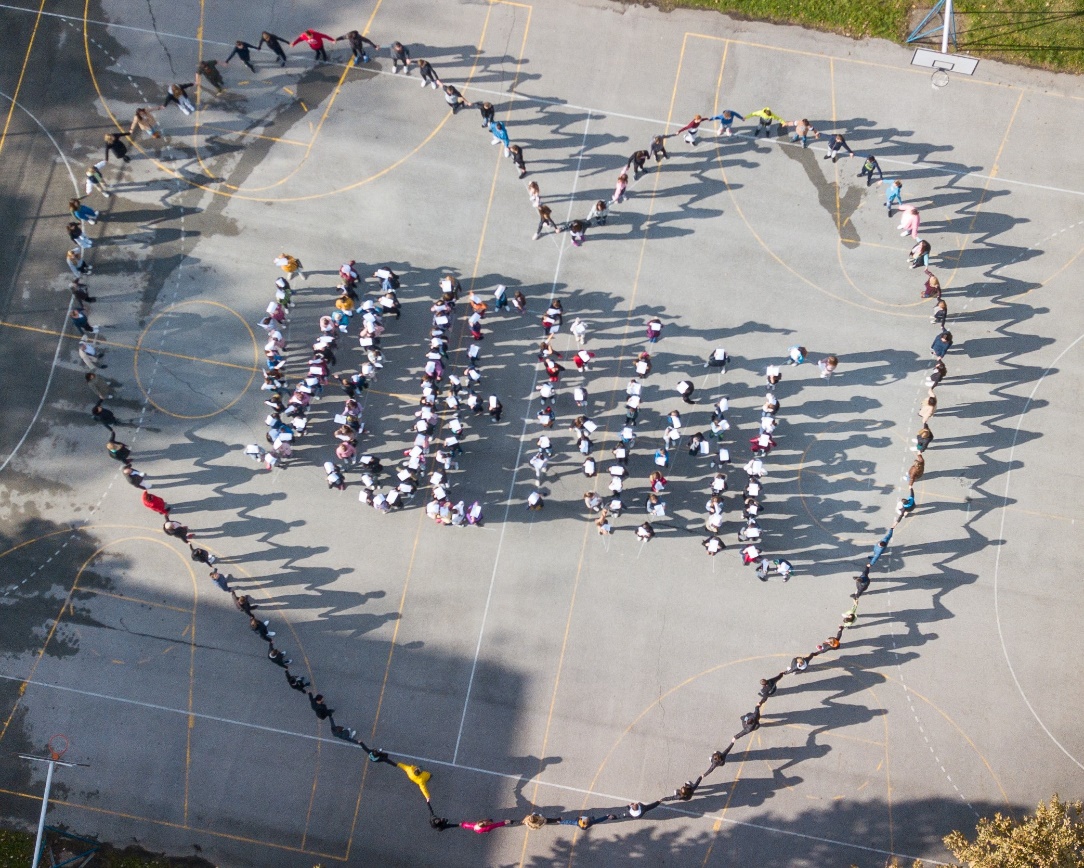 1. UVJETI RADAProstorno-materijalni uvjetiI ove godine nastavili smo s opremanjem škole i stvaranjem još boljih uvjeta za učenje i rad. Iz projekta e-Škole Razvoj sustava digitalno zrelih škola II. faza CARNet nam je dostavio opremu za učionice: 2 ekrana osjetljiva na dodir koja smo montirali u učionice Informatike te Glazbene i Likovne kulture; 24 prijenosna računala koja smo postavili u učionicu Informatike; 7 prijenosnih računala za učitelje koji se nalaze u učionicama; stolno računalo i 3D printer postavili smo u učionicu Matematike; 7 programibilnih interaktivnih naprednih robota postavili smo u učionicu Informatike; Senzor za mjerenje kvalitete zraka i sedam setova za uvod u elektroniku postavili smo u učionicu Biologije/Kemije/Fizike; Za potrebe Tjelesne i zdravstvene kulture kupili smo: badminton loptice, 6 setova reketa za badminton, 6 setova za stolni tenis, 10 rukometnih lopti, 5 nogometnih lopti, užad za preskakanje, 6 medicinki od 2 kg i 1 kg i 2 H500 lopte. Sudjelovali smo u nagradnoj igri Konzuma „Mali veliki talenti“ te smo prikupili 12.650 kupona za što smo izabrali sljedeće proizvode za nastavu: padobran od 6 metara, Skin soft lopte, užad za trening te set za škole i klubove za nastavu Tjelesne i zdravstvene kulture; 8 vreća za sjedenje, set logičkih društvenih igara, set edukativnih društvenih igara za produženi boravak; set tempera, ljepila, likovnog pribora za kreativce, clics Rollerbox20u1 za likovne radionice; set za učenje razlomaka za nastavu Matematike. Zahvaljujemo svima koji su nam donirali kupone.Ministarstvo znanosti i obrazovanja doznačilo je školi 303,00 eura za opremanje školskih knjižnica osnovnih škola obveznom školskom lektirom te smo kupili 17 naslova.Kroz investicijsko održavanje sanirali smo zapadni zid u učionici Tehničke kulture/Vjeronauka, u kabinetu i kotlovnici, a s vanjske strane objekta izgrađene su okapnice s metalnim krovovima kako se oborinske vode ne bi slijevale u podrumske prostore. Grad Osijek kao osnivač za ovu investiciju izdvojio je 4.837,25 eura.Kroz hitne intervencije ugradili smo troja nova vrata na muški sanitarni čvor, promijenili umivaonik i učvrstili slavinu te sanirali slavine na pisoarima za što smo izdvojili 1.250,00 eura.Za školsku kuhinju kupili smo 16 šalica za kavu, 24 čaše i 3 kuhala za vodu za što smo izdvojili 108,56 eura.Samostalno smo obnovili stolove u učionici Informatike, obojili smo metalne noge i postavili nove gornje plohe.Kupili smo ekran osjetljiv na dodir 75'' za učionicu Hrvatskoga jezika za što smo izdvojili 2.000,00 eura. Zelenu školsku ploču postavili smo u učionicu Likovne/Glazbene kulture - 217,50 eura. Tri plutana panoa postavili smo u učionicu Informatike - 115,43 eura. Kupili smo godišnju licencu za program Canva za što smo izdvojili 155,00 eura.Servisirali smo klimatizaciju i klima uređaje u svim prostorima škole, računala, puhalicu, trimer, vatrogasne aparate i dva pianina za što smo izdvojili 2.869,24 eura.Iz projekta Biosigurnost i biozaštita osigurali smo fotokopirni stroj u boji koji smo postavili u ured stručnih suradnica pedagoginje i psihologinje i ekran osjetljiv na dodir 75˝ koji smo postavili u učionicu Geografije/Povijesti.1.2. Kadrovi	Školsku godinu 2023./2024. započeli smo sa stručno zastupljenom nastavom u svim nastavnim predmetima. Nakon odlaska stručne suradnice psihologinje Nataše Filipović u OŠ Darda na radno mjesto stručne suradnice psihologinje, na pola radnoga vremena na neodređeno vrijeme primljena je Stela Ižaković. Imenovano je povjerenstvo za stažiranje psihologinje pripravnice u sastavu: Mirna Brčić, stručna suradnica, Vesna Vrbošić, ravnateljica i mentorica iz OŠ Tin Ujević Željka Knežević Šubić.Vjeroučiteljica Danijela Papp koristi roditeljski dopust na pola radnoga vremena te ju zamjenjuje vjeroučiteljica Ana Buček.Grad Osijek odobrio je još jednu skupinu produženog boravka te je na puno određeno radno vrijeme primljena učiteljica Ana Boras.Učiteljica Njemačkoga jezika Katarina Ivanković Lovrić koristi roditeljski dopust radom na pola radnog vremena, a kao njezina zamjena za pola radnoga vremena na određeno vrijeme primljena je učiteljica Njemačkoga jezika Ana Ćaćić.Učiteljica matematike Doris Ivešić vratila se s rodiljnoga dopusta u prosincu 2023. godine.Od Ministarstva znanosti i obrazovanja tražili smo suglasnost za dopunu radnog vremena stručne suradnice psihologinje. Grad Osijek privremeno je osigurao drugu polovicu radnoga vremena stručne suradnice psihologinje.Od Ministarstva znanosti i obrazovanja dobili smo suglasnost  za zapošljavanje kuhara te je kuharica Dajana Njokoš s radnoga mjesta spremačice prešla u kuhinju, a na radno mjesto spremačice na neodređeno puno radno vrijeme primljena je Renata Jajčinović.Od ove školske godine škole raspisuju natječaj za primanje pomoćnika u nastavi za učenike koji imaju rješenje Ministarstva znanosti i obrazovanja. Ove školske godine četiri učenika su dobila suglasnost te smo zaposlili na određeno vrijeme na pola radnoga vremena pomoćnike: Ivana Pandura, Katu Katić, Bojanu Jurić i Katu Smoljan Ignac.Ministarstvo znanosti i obrazovanja dodijelilo je priznanje učiteljici Maji Kassi kao jednoj od najuspješnijih odgojno-obrazovnih djelatnika u Republici Hrvatskoj za 2023. godinu. Osječko-baranjska županija nagradila je učiteljicu Maju Kassu. Učiteljica Povijesti Marijana Dropuljić napredovala je u zvanje učitelj mentor u listopadu 2023. godine.2. ORGANIZACIJA RADANastavna godina 2023./2024. započela je 4. rujna 2023. godine.    Nastava je organizirana u jednoj smjeni za sve učenike od 8:00 do 13:05 sati.	Svi učenici ulaze u školu na učenički ulaz. 	Svi oblici nastavnog i izvannastavnog rada izvode se u petodnevnom radnom tjednu. 	Izborna nastava Njemačkoga jezika i Informatike organizirana je dijelom u prijepodnevnoj, a dijelom u poslijepodnevnoj smjeni. Redovita nastava Tjelesne i zdravstvene kulture organiziran je u prijepodnevnoj smjeni. 	Izborna nastava Makedonskoga jezika i kulture i Albanskoga jezika i kulture po Modelu C izvodi se u prostoru škole subotom od 8:00 do 13:05, a polaze ih učenici iz više škola.	Programa produženog boravka za učenike 1., 2. i 3. razreda organiziran je u tri  skupine.	Formirano je 15 razrednih odjela s 220 učenika. Šest je razrednih odjela razredne nastave (1. - 4.) s 98 učenika i devet razrednih odjela predmetne nastave (5. - 8.) sa 122 učenika. 	Nastava u posebnom kombiniranom razrednom odjelu za učenike od 5. do 8. razreda s poremećajem u ponašanju organizirana je od 11:30 sati. Razredni odjel čine učenici iz drugih škola s rješenjima Upravnog odjela za obrazovanje o primjerenom obliku školovanja. U  odjelu je jedan učenik 6. razreda koji se školuje po redovitom programu uz individualizirane postupke. Za učenika je osiguran pomoćnik u nastavi. U razrednom odjelu rade učitelji predmetne nastave. 	U ostalim razrednim odjelima 7 učenika školuje se po redovitom programu uz prilagodbu sadržaja i individualizirane postupke, a 10 učenika po redovitom programu uz individualizirane postupke. Za 4 učenika osigurani su pomoćnici u nastavi. 	Tijekom prvoga polugodišta školu je polazilo sedam učenika smještenih u Centru za profesionalnu rehabilitaciju Osijek, Odjel socijalnih usluga (Sklonište za žrtve obiteljskog nasilja) koji se nalazi na našem upisnom području. Dvoje učenika smješteno je u Dječjem domu Klasje. REALIZACIJA KURIKULUMA Na sjednicama razrednih vijeća održanim 20. i 21. prosinca 2023. godine utvrđeno je da su svi razredni odjeli u 1. polugodištu ostvarili 72 nastavna radna dana.Predmetni kurikulumi ostvareni su u skladu s brojem nastavnih radnih dana.	I ove godine na kraju prvoga polugodišta nije bilo zaključivanja ocjena. 	Izbornu nastavu Vjeronauka polazilo je 169 učenika, Informatike 145 učenika, Njemačkoga jezika 57 učenika, Albanskoga jezika i kulture (Model C) 7 učenika, te Makedonskoga jezika i kulture (Model C) 9 učenika. U dopunsku nastavu Matematike uključeno je 82 učenika, a u dodatnu nastavu 35 učenika. U dopunsku nastavu Hrvatskoga jezika uključeno je 79 učenika, a u dodatnu 14 učenika. U dopunsku nastavu Engleskoga jezika uključeno je 40 učenika, dok dodatnu pohađa 5 učenika. Dopunsku nastavu Povijesti pohađa 16 učenika. Dodatnu nastavu Biologije pohađa 11 učenika, 21 učenik dodatnu nastavu Likovne kulture, 12 učenika dodatnu nastavu iz Tehničke kulture, 5 učenika pohađa dodatnu nastavu Njemačkoga jezika, a 4 učenika dodatnu nastavu iz Fizike.4. PEDAGOŠKE MJERE     Tijekom prvoga polugodišta izrečene su 3 pedagoške mjere sprječavanja. Tri učenika dobila su pisanu opomenu. Nadamo se prihvatljivijem ponašanju učenika kojima su mjere izrečene.Pojedinačne slučajeve neprimjerenoga ponašanja i poteškoća odrastanja rješavamo individualno, u suradnji s roditeljima i institucijama. Zadovoljni smo ponašanjem ostalih učenika i njihovim odnosom prema radu i drugima.Tablični prikaz pedagoških mjera sprječavanja5. IZOSTANCI         Tijekom prvoga polugodišta školske godine 2023./2024. učenici su ukupno izostali 7765 sati, od toga opravdano 7759 sati i 6 sati neopravdano. Tablični prikaz izostanaka učenika u zadnjih pet školskih godinaBroj neopravdanih izostanaka smanjio se u odnosu na prošlu školsku godinu,  kao i broj opravdanih izostanaka. Pojedini učenici izostali su, iz opravdanih razloga, veći broj nastavnih sati. 6. SURADNJA S RODITELJIMA	U okviru suradnje s roditeljima učenika održano je 30 roditeljskih sastanaka i 362 individualna razgovora. Usporedni prikaz individualnih razgovora s roditeljima	I ove školske godine zadnje srijede u mjesecu od 17:00 do 18:00 sati održavaju se poslijepodnevni individualni razgovori s roditeljima. Ovo polugodište roditelji su nešto manje dolazili na individualne razgovore s razrednicima.7. ZDRAVSTVENA I SOCIJALNA ZAŠTITA UČENIKA    	U suradnji s Domom zdravlja i školskom liječnicom Dalijom Živanović obavljeno je cijepljenje učenika 8. razreda te sistematski pregled učenika 5., 6. i 8. razreda. Liječnica je pregledala učenike za oslobađanje od nastave Tjelesne i zdravstvene kulture. U školskoj kuhinji hranilo se 210 učenika. I ove školske godine sva djeca imaju pravo na besplatnu školsku kuhinju koju financira Ministarstvo znanosti i obrazovanja u iznosu 1.33 eura po učeniku. Škola od samoga početka sudjeluje u projektu Grada Osijeka “Školska shema voća i povrća te mlijeka i mliječnih proizvoda” kako bi učenicima jedanput tjedno osigurali voće i mlijeko.  	Iz EU projekta “Osigurajmo im jednakost 7” osigurana su četiri pomoćnika u nastavi. Ove godine Ministarstvo znanosti i obrazovanja nije odobrilo sve zahtjeve za pomoćnicima te su učenici koji su prošlih godina imali pomoćnike ostali bez te značajne pomoći.	Besplatne udžbenike osiguralo je Ministarstvo znanosti i obrazovanja za sve učenike. Učenici 1., 2., 3. i 4. razreda dobili su nove radne udžbenike, a učenici 5. do 8. razreda dio novih i dio starih udžbenika koje su naslijedili od prethodne generacije učenika. 	Prometna policija ove je školske godine u suradnji s HAK-om održala predavanje za učenike prvoga razreda s ciljem prevencije i zaštite učenika u prometu.	Uspješno smo surađivali sa Zavodom za socijalni rad i Centrom za profesionalnu rehabilitaciju Osijek, Odjel socijalnih usluga (Sklonište za žrtve obiteljskog nasilja) i Centrom za odgoj i obrazovanje Osijek.	Humanitarna akcija Hrvatskog Crvenog križa i Gradskog društva Crvenoga Križa Osijek prikupljanja prehrambenih proizvoda pod nazivom Jedan razred-jedan paket održala se već četvrtu godinu zaredom u listopadu 2023. godine.Program “Školski medni dan” s hrvatskih pčelinjaka provodi se četvrtu godinu zaredom koji za cilj ima podizanje razine znanja o važnosti meda kao sastavnog dijela pravilne prehrane, educiranje učenika prvih razreda osnovnih škola o važnosti pčelarstva za sveukupnu poljoprivrednu proizvodnju i biološku raznolikost te promociju meda lokalnih proizvođača. 8. STRUČNO USAVRŠAVANJE	Stručno vijeće razredne nastave održalo je jedan skup s temama: Planiranje rada stručnog aktiva za 2023./2024. školsku godinu; Izvješće sa Županijskog stručnog vijeća; Sudjelovanje u radu školske zadruge.	Stručno vijeće društvene skupine predmeta održalo je jedan skup. Planiranje rada stručnog aktiva za 2023./2024. školsku godinu; Temu " Holiday Card Exchange - retrospektiva projekta" održala je učiteljica Engleskoga jezika Ivana Sudar; Aktualnosti vezane uz pripreme obilježavanja 60 godina rada OŠ Vijenac.Stručno vijeće prirodne skupine predmeta održalo je jedan skup s temama: Plan i program rada aktiva za 2023./2024. školsku godinu; predavanje s temom „Partnerskim odnosom učitelja i roditelja do većeg uspjeha učenika“ održala je učiteljica Matematike i Fizike Tanja Paris.Tanja Paris, voditeljica Županijskog stručnog vijeća učitelja Fizike osnovnih škola Osječko – baranjske županije održala je jedan skup, 21. rujna 2023. godine, u OŠ Ladimirevci i online https://connect.carnet.hr/vijenac na kojem je održala izlaganje s temom “ GIK, vrednovanje, planiranje i pripremanje nastavnog sata predmeta Fizika za 7. razred osnovne škole ”.Psihologinja Stela Ižaković 22. rujna 2023. godine sudjelovala je na konferenciji “Suradnja nadležnih tijela u postupanju u slučaju nasilja u obitelji – resursi lokalne zajednice” održanoj na Filozofskom fakultetu u Osijeku.Na Državnom stručnom skupu Digitalni obzori koji je održan 28. rujna 2023. godine učiteljica Matematike i Fizike Tanja Paris održala je radionicu s temom „Zakoni optike u virtualnom laboratoriju, nastavni listić za osnovnu i srednju školu za vođeno istraživanje“.Na Državnom stručnom skupu Digitalni obzori koji je održan 28. i 29. rujna 2023. godine učiteljica Ivana Macan održala je radionicu „Digitalno stvaralaštvo uz aplikaciju Renderforest“.Učitelj Hrvatskoga jezika i povijesti Hrvoje Pavić zajedno s dr.sc. Ivanom Žebec Šilj održao je izlaganje na znanstvenom skupu "Vukovarsko-srijemska županija - jučer, danas, sutra", koji je održan u Vukovaru, 23. listopada 2023. godine, u organizaciji Državnog arhiv u Vukovaru i Instituta društvenih znanosti Ivo Pilar - Područni centar Vukovar s temom "Gospodarstvo na području današnje Vukovarsko-srijemske županije u razdoblju 1945. - 1990.".Projekt Revolucija digitalne pismenosti u organizaciji IRIM-a krenuo je od ove školske godine, a predviđeno mu je trajanje od dvije godine. U edukaciju o  Micro:bit-ovima uključile su se pedagoginja Mirna Brčić, učiteljica Manuela Dadić, učiteljica Vlatka Troskot, učiteljica Informatike Ljiljana Grgić te knjižničarka Zrinka Radanović.Povodom obilježavanja - mjeseca kibernetičke sigurnosti-listopada, Hrvatski institut za kibernetičku sigurnost organizirao je CYBER SECURITY CONFERENCE CSC 23 (https://hiks.hr/) od 10 do 11. listopada 2023. godine, a u suradnji s Centrom za nestalu i zlostavljanu djecu, 11. listopada 2023. godine, održao se edukativni dio konferencije koji je razmatrao izazove kibernetičke sigurnosti u obrazovnim institucijama s naglaskom na mlade kao najranjiviju društvenu skupinu. Sudjelovale su pedagoginja Mirna Brčić i knjižničarka Zrinka Radanović.Psihologinja Stela Ižaković 3. studenoga 2023. godine sudjelovala je na okruglom stolu “Kreativni pristupi i metode u prevenciji vršnjačkog nasilja” u okviru projekta Mir je moj đir održanom na Filozofskom fakultetu u Osijeku.15. studenoga 2023. godine sudjelovali smo u istraživanju o vođenju digitalnog sazrijevanja u 12 odabranih škola u RH Dragane Kupres kao dijela doktorskoga rada: Odnosi između vođenja i digitalne zrelosti u integraciji IKT-a u škole: dokazi iz Hrvatske. IKT-tim škole: ravnateljica Vesna Vrbošić, pedagoginja Mirna Brčić, učiteljica informatike Ljiljana Grgić, učiteljica fizike Tanja Paris, učiteljica hrvatskog jezika Ivana Macan, učiteljica matematike Anita Higi, učiteljica biologije i kemije Kristina Rajlić i školska knjižničarka Zrinka Radanović.16. studenoga 2023. godine pedagoginja Mirna Brčić i psihologinja Stela Ižaković sudjelovale su na stručnom seminaru za zdravstvene i prosvjetne djelatnike na temu “Ovisnost o alkoholu, kockanju i novim tehnologijama među djecom i mladima” u sklopu projekta Prevencija ovisnosti o alkoholu, kockanju i novim tehnologijama na području Osječko-baranjske županije.Učiteljica Geografije mr.sc. Maja Kassa  održala je predavanje na Međunarodnom stručnom skupu u organizaciji Akademije nauka i umjetnosti Bosne i Hercegovine, Odjela za medicinske znanosti, Centra za kontrolu bolesti geozdravstvene studije iz Sarajeva, koji je održan 25. listopada 2023. godine, s temom „Biosigurnost i biozaštita – primjeri iz Hrvatske“.Učiteljica Njemačkoga jezika Katarina Ivanković Lovrić sudjelovala je 30. listopada 2023. godine na Državnom stručnom skupu "Formativno i sumativno vrednovanje receptivnih vještina" u OŠ Mladost, Osijek.  Učiteljica Danira Brkić sudjelovala je zajedno s učenikom 7.a razreda Ivanom Peterom na 1. međužupanijskom stručnom vijeću Vukovarsko- srijemske, Brodsko- posavske i istočnog dijela Osječko-baranjske županije za predmetno područje učeničko poduzetništvo održanom 11. studenoga 2023. godine s temom „Radionice različitim tehnikama“.Voditeljica školske zadruge Danira Brkić sudjelovala je na Državnome stručnome skupu za voditelje učeničkih zadruga i sekcija koji je održan u Termama Tuhelj, od 15. do 16. studenoga 2023. godine s temom „Razvoj poduzetničke ideje od koncepta do realizacije“.Pedagoginja Mirna Brčić sudjelovala je na Stručnom skupu za školske koordinatore Nacionalnih ispita u Vodicama, 20. i 21. studenoga 2023.Učitelj hrvatskoga jezika i povijesti Hrvoje Pavić objavio je članak s temom „Čepinska tvornica šećera - primjer austrijsko-slavonskog kapitala“ u Godišnjaku njemačke zajednice, 2023. vol. 30, str. 203. - 214.Hrvoje Pavić održao je predavanje s temom "Planska privreda u socijalističkoj Jugoslaviji – na primjeru Industrijsko poljoprivrednog kombinata Osijek" u okviru kolegija Hrvatska i regionalna ekonomska povijest 19. i 20. stoljeća na Filozofskom fakultetu u Osijeku, 4. prosinca 2023. godine.Vjeroučiteljica Sanja Kotal održala je radionice s temom: „Šareno, a zeleno“ na Zimskoj kreativnoj školi koja je održana u Graditeljsko – geodetskoj školi u Osijeku od 3. do 5. siječnja 2024. godine.Na međužupanijskom stručnom skupu za pripravnike učitelje Fizike s krovnom temom “Jačanje kompetencija pripravnika za odgojno-obrazovni rad i polaganje stručnoga ispita”, održanom 4. siječnja 2024. godine online izlaganja održalo je povjerenstvo za polaganje stručnog ispita učitelja Fizike: učiteljica Fizike Tanja Paris, mentorica na stručnom ispitu održala je predavanje s temom „Priprema za nastavu i organizacija nastavnoga sata”, učiteljica Hrvatskoga jezika Ivana Macan održala je predavanje s temom: “Pisani rad na stručnom ispitu – jezična i stilska razina“, a ravnateljica Vesna Vrbošić održala je predavanje s temom „Ravnatelj član povjerenstva za stažiranja pripravnika i ravnatelj član povjerenstva na stručnom ispitu“. Učiteljica Matematike i Fizike Tanja Paris imenovana je članicom Državnog povjerenstva za provedbu natjecanja učenika osnovnih i srednjih škola Republike Hrvatske iz područja Fizike za školsku godinu 2023./2024..Učitelj hrvatskoga jezika i povijesti Hrvoje Pavić izabrani je član predsjedništva Matice hrvatske - ogranak Osijek za razdoblje 2023. - 2027. godine.Učitelj hrvatskoga jezika i povijesti Hrvoje Pavić voditelj je Centra za podunavske studije za razdoblje 2023. - 2025. godine.	Učiteljica Geografije mr.sc. Maja Kassa, međunarodna je koordinatorica projekta Biosigurnost i biozaštita i predsjednica Državnoga povjerenstva Biosigurnost i biozaštita.  Ravnateljica Vesna Vrbošić imenovana je stručnom suradnicom i članom prosudbenog međužupanijskog i državnog povjerenstva u 2023./2024. školskoj godini smotre Biosigurnost i biozaštita.Učiteljice Tanja Paris, Ivana Macan i Katarina Ivanković Lovrić prijavile su se za sudjelovanje u ocjenjivanju nacionalnih ispita u školskoj godini 2023./2024. koje provodi Nacionalni centar za vanjsko vrednovanje obrazovanja.Na međužupanijskom stručnom skupu u organizaciji Agencije za odgoj i obrazovanje s temom „Sjećanje na Vukovar: Vukovarska bolnica“, koji je održan 14. studenoga 2023. godine sudjelovali su učitelji Povijesti Hrvoje Pavić i Marijana Dropuljić.Vjeroučiteljica Sanja Kotal objavila je dva članka u Godišnjaku Međunarodne Ekoškole u RH (broj 23) s temama „OŠ Vijenac-nova eko škola“ i „Riba, ribi grize rep – škola za male ribolovce“. Učitelji Mendu Imeri i Maja Jovanovski sudjeluju u izradi Nacrta prijedloga kurikuluma za nastavne predmete jezika i kulture nacionalnih manjina u osnovnim i srednjim školama Republike Hrvatske (model C) koji je objavilo Ministarstvo znanosti i obrazovanja.Učiteljica Geografije mr.sc.Maja Kassa organizirala je Međunarodni stručni skup Biosigurnost i biozaštita – iskustva i primjeri dobre prakse koji  je održan online, 4. siječnja 2024. godine, u okviru projekta Biosigurnost u svakodnevnom životu, u organizaciji Hrvatskog liječničkog zbora, a sufinanciran od Ministarstva znanosti i obrazovanja.Prema Carnetovom pozivu „Postani autor na e-Labu“ učiteljica Ivana Macan sudjelovala je s prikazom nastavne prakse i recenzijom dvaju digitalnih alata. Objavljivala je digitalne radove na Carnetovu Edutoriju te nastavne videosadržaje na vlastitom You Tube kanalu.Voditeljica Županijskoga stručnoga vijeća učitelja Fizike Tanja Paris organizirala je jedan stručni skup.Voditeljica Županijskoga stručnoga vijeća učitelja Hrvatskoga jezika Ivana Macan organizirala je jedan stručni skup.U jesenskom roku održani su stručni ispiti za učitelje Fizike, pristupio je jedan kandidat.U jesenskom roku održani su stručni ispiti za stručne suradnike pedagoge, pristupilo je tri kandidata.Nastavili smo s primjenom dogovorenih zaključaka Učiteljskoga vijeća u našem originalnom projektu „Domaća zadaća - iznimka, a ne pravilo“.Svi učitelji i stručni suradnici redovito su nazočili stručnim skupovima županijskih stručnih vijeća koji su organizirani uživo ili u hibridnom obliku (online i uživo).9. RAD STRUČNIH TIJELA I TIJELA UPRAVLJANJAUčiteljsko vijeće održalo je pet sjednica. Na sjednicama su obrađene sljedeće teme: Prijedlog za upućivanje učenika u postupak primjerenog oblika školovanja u 2023./2024. školskoj godini; Pravilnik o načinima, postupcima i elementima vrednovanja učenika u osnovnoj i srednjoj školi; Pravilnik o kriterijima za izricanje pedagoških mjera; Kućni red škole; Prijedlog Školskog kurikuluma za 2023./2024. školsku godinu; Obilježavanje Dana Gradske četvrti Tvrđa; Nacionalni ispiti učenika 4. i 8. razreda; Posjet Vukovaru učenika 8. razreda; Prijedlog Godišnjeg plana i programa rada škole za 2023./2024. školsku godinu; Imenovanje povjerenstva za natjecanja, susrete i smotre 2024; Imenovanje povjerenstva za izlete i ekskurzije 2024; Rezultati samovrednovanja i vanjskog vrednovanja digitalne zrelosti škole; Obilježavanje 60 godina rada OŠ Vijenac; Osvrt na program u prigodi obilježavanja 60 godina rada OŠ Vijenac „Vijenac u srcu“; Organizacija adventa u školi  i druge teme važne za dobro funkcioniranje škole. Vijeće roditelja održalo je jednu sjednicu. Na konstituirajućoj sjednici izabrano je rukovodstvo: gospođa Danijela Babić izabrana je za predsjednicu, gospodin Igor Šuster za zamjenika predsjednice, a gospodin Tomislav Rupčić za zapisničara. Roditelji su na sjednicama raspravljali o Izvješću o ostvarivanju godišnjeg plana i programa rada škole za 2022./2023. školsku godinu; Školskom kurikulumu, Godišnjem planu i programu rada škole za 2023./24. školsku godinu, Osiguranju učenika u 2023./2024. školskoj godini, Standardiziranim ispitima znanja. Gospođa Ana Marija Pintar izabrana je za člana Školskog odbora iz reda roditelja. Vijeće učenika održalo je jednu sjednicu koju je vodio predsjednik Vijeća učenika Patrik Zorn. Vijeće učenika upoznato je s Izvješćem o realizaciji Godišnjega plana i programa rada škole za 2022./2023. školsku godinu, upoznato je s najvažnijim točkama Godišnjega plana i programa rada škole za 2023./2024. školsku godinu kao i sa Školskim kurikulumom za 2023./2024. školsku godinu, s najvažnijim točkama Kućnog reda. Učenici su upoznati s temom obilježavanja Dana škole i drugim aktualnostima. Školski odbor održao je pet sjednica uživo ili preko službenog e-maila tajnice škole i u skladu sa svojim nadležnostima odlučivao o aktualnim pitanjima iz života i rada škole: Davanje prethodne suglasnosti za zasnivanje radnoga odnosa s pomoćnicima u nastavi; Usvajanje Izvješća o ostvarivanju godišnjeg plana i programa rada Škole za 2022./2023. školsku  godinu; Verifikacija mandata novog člana Školskog odbora; Usvajanje Školskog kurikuluma za 2023./2024. školsku godinu; Usvajanje Godišnjeg plana i programa rada škole za 2023./2024. školsku godinu; Usvajanje iznosa štete u paušalnom iznosu za 2023./2024. školsku godinu; Usvajanje izmjene Godišnjeg plana i programa rada škole za 2023./2024. školsku godinu; Prethodne suglasnosti za zasnivanje radnog odnosa; Usvajanje Financijskog plana za 2024. godinu i projekcije za 2025. i 2026. godinu; Donošenje odluke o raspodjeli viškova sredstava; Usvajanje rebalansa Plana proračuna za 2023. godinu.10. KULTURNA I JAVNA DJELATNOST11. UČENIČKA ZADRUGA VIJENACPrvu prodajnu izložbe Učenička zadruga Vijenac organizirala je u prigodi obilježavanja Dana gradske četvrti Tvrđa 29. rujna 2023. godine. Učenici su prodavali prehrambene proizvode i limunadu koju su sami izradili te prigodne ukrase. Učenička zadruga Vijenac prodajnom izložbom zaradila je 59,74 eura. Novci koji su zarađeni prošle školske godine još uvijek se nalaze na računu Škole te su namijenjeni za školske bubnjeve.U okviru obilježavanja 60 godina rada Osnovne škole Vijenac organizirano je druženje s umirovljenicima te je Učenička zadruga Vijenac sudjelovala novčanim sredstvima, ali i svojim radom u izradi prigodnih poklona.Kao i prethodne školske godine, i u školskoj godini 2023./2024., Učenička zadruga Vijenac obilježila je blagdan Božića izradom prigodnih ukrasa te prodajnim sajmovima u prostoru škole. Advent u školi organiziran je 15. prosinca 2023. od 17 do 19 sati u čijoj su pripremi sudjelovali svi djelatnici i učenici škole izrađujući različite ukrasne i uporabne predmete te prehrambene proizvode s temom Održivog razvoja i prirodnih materijala. Na sajmu su se tako mogli naći različiti božićni ukrasi za jelku, gnomovi, božićna drvca, prirodni sapuni, sobno bilje, adventski vijenci, didaktičke igre, ukrasne vrećice i torbe, ručno oslikani magneti, čestitke, privjesci za ključeve, ukrasne staklenke, a od prehrambenih proizvoda muffini, božićni keksi, kolačići, kiflice, langošice te kava, čaj i sokovi. Sajmu se odazvao velik broj posjetitelja koji su uživali u predblagdanskom ozračju te svojim dolaskom podržali rad naše zadruge. Od 18. do 22. prosinca 2023. godine učenici produženog boravka sa svojim učiteljicama M.Dadić, M.Birovljević te A.Boras prodavali su proizvode učeničke zadruge u prostoru škole.Za materijal potreban za izradu ukrasa i pripremu sajma potrošeno je 375,53 €, a na prodajnim izložbama ukupno je zarađeno 1059,46 €.12. PROJEKT BIOSIGURNOST I BIOZAŠTITAOd ove školske godine projekt je međunarodnog karaktera jer su Kurikulum Biosigurnosti i biozaštite prihvatile osnovne i srednje škole u Bosni i Hercegovini u području Federacije BIH. Nositelji projekta u BIH su Akademija nauka i umjetnosti BIH, Federalno Ministarstvo, NALAZ i kantonalna ministarstva.Temeljem Javnog poziva na internetskim stranicama Ministarstva znanosti i obrazovanja i preporuke Uprave za unaprjeđenje i potporu sustava odgoja i obrazovanja KLASA 602-01/22-01/00266 URBROJ 533-06-22 0002 za sudjelovanje u projektu u školskoj godini 2023./2024. se prijavilo 304 škola od kojih su 185 osnovnih i 119 srednjih. Uključeno je oko 5450 učenika i 368 mentora.Škole u projektu sudjeluju na način da su „Biosigurnost i biozaštita“ izvannastavnaaktivnost ili se kurikulum provodio u okviru projekata u sastavu školskog kurikuluma.Voditeljica projekta je prof. dr. sc. Alemka Markotić i mr. sc. Maja Kassa kao međunarodni koordinator projekta. Zbog važnosti znanstveno utemeljenog poučavanja doc. dr. sc. Ljiljana Žmak je znanstveni koordinator projekta. Zbog velikog obima posla nacionalna koordinatorica za osnovne škole od ove školske godine je Andreja Dorić iz OŠ Darda, a za srednje škole je Karmela Đapić iz Nadbiskupske klasične gimnazije s pravom javnosti u Zagrebu. Kao stručni suradnici u projektu sudjeluju doc. dr. sc.Ljiljana Žmak, prim. dr. med., Hrvatski zavod za javno zdravstvo i Hrvatsko društvo za biosigurnost i biozaštitu, dr. sc. Ivan Christian Kurolt, Klinika za infektivne bolesti „Dr. Fran Mihaljević“, izv. prof. dr. sc. Tatjana Vilibić Čavlek, prim. dr. med., Hrvatski zavod za javno zdravstvo, Filip Glavač, Klinika za infektivne bolesti, Ana Gverić Grginić iz Hrvatskog zavoda za javno zdravstvo, Marina Ništ, prof. Agencija za odgoj i obrazovanje, Vesna Vrbošić, prof., OŠ Vijenac, Luna Jelavić Medicinski fakultet uRijeci te Dinko Kralik, dr. vet. med., Poljoprivredna i veterinarska škola, Osijek. Od ove školske godine u projekt se uključila i dr. sc. Verica Jovanovski viša savjetnica iz Agencije za odgoj i obrazovanje.Kao glavni ciljevi apostrofirani su i u najvećem dijelu uspješno ostvareni: upoznavanje učenika s važnošću stručnog, znanstvenog, globalnog i osobnog pristupa u sprječavanju širenja zaraznih bolesti; upoznavanje s opasnim uzročnicima i njihovim načinom djelovanja; usvajanje odgovornog ponašanja prema svome i tuđem zdravlju u školi, obiteljskom domu, društvu i okolišu; analiziranje potencijalnih opasnosti biougroze i načina prevencije; osposobljavanje učenika za prosuđivanje i vrednovanje informacija u javnom medijskom prostoru; popularizacija znanosti i istraživanja u STEM području kroz istraživački rad učenika; razvijanje interesa za znanost i istraživanje; razvijanje suradničkog odnosa među učenicima te učenicima i mentorima; razvijanje i usavršavanje digitalnih kompetencija kroz izradu digitalnih video i audio materijala; poticanje komunikacijskih i prezentacijskih vještina; stručno usavršavanje učitelja, nastavnika i stručnih suradnika.Učenici su zajedno sa svojim učiteljima – mentorima, putem digitalne platforme,obrađivali sadržaje i svladavali planirane ishode koji se nalaze u sklopu kurikulumaizvannastavne aktivnosti „Biosigurnost i biozaštita“. Planirane ishode učenici su ostvarili kroz istraživački rad, učenje putem rješavanja problema, praktični rad, unos, obradu i analizu podataka, izradu plakata, prezentacija, sudjelovanje u raspravama,kreativno izražavanje, rješavanje kvizova i sl.U Državno povjerenstvo za Smotru biosigurnosti i biozaštite v.d. ravnateljica Agencije za odgoj i obrazovanje Darija Kurtić je imenovala slijedeće članove: mr. sc. Maja Kassa, OŠ Vijenac, Osijek – predsjednica povjerenstva, mr. sc. Tamara Banović, prof., OŠ Josipa Pupačića, Omiš, Andreja Dorić, prof., OŠ Darda, Karmela Đapić, prof., Nadbiskupska klasična gimnazija, Zagreb, Sanja Grbeš, prof., OŠ Fra Kaje Adžića, Pleternica, dr. sc. Ivan Christian Kurolt, Klinika za infektivne bolesti „Dr. Fran Mihaljević“, Dinko Kralik, dr. vet. med, Poljoprivredna i veterinarska škola, Osijek, Marina Ništ, prof., viša savjetnica za Prirodu i Biologiju, AZOO, Podružnica Osijek, dr. sc. Verica Jovanovski, viša savjetnica za Fiziku AZOO, Podružnica Osijek Osijek, izv. prof. dr. sc. Tatjana Vilibić Čavlek, dr. med., Hrvatski zavod za javno zdravstvo, Vesna Vrbošić, prof., OŠ Vijenac, Osijek i doc. dr. sc. Ljiljana Žmak, prim. dr. med., Hrvatski zavod za javno zdravstvo, Zagreb, Slavica Omazić, Ekonomska škola Vukovar, Aga Gverić Grginić, Hrvatski zavod za javno zdravstvo, Filip Glavač, Klinika Dr. Fran Mihaljević, Zagreb. Državno povjerenstvo je kao voditelje međužupanijskih povjerenstava imenovalo mr. sc. Tamaru Banović, Ivku Nevistić, prof. i Andreju Dorić, prof., a mjesta održavanja međužupanijske smotre 28. veljače 2024. su Požega, Split i Zagreb.Domaćin državne smotre koja će biti održana od 24. do 26. travnja 2024. je VII. Osnovna škola u Varaždinu.Međunarodna razina smotre će biti održava u Sarajevu tijekom svibnja 2024. godine.Stručna usavršavanja planirana u ovoj godini su objavljena u Katalogu Agencije za odgoj i obrazovanje.Domaćin međunarodne izložbe učeničkih istraživačkih radova u ovoj školskoj godini je Zdravstvena škola Zagreb. Sve aktivnosti projekta su vidljive na internetskoj stranici www.biosigurnost.eu.13. PROJEKT „ZNANJEM PROTIV ZARAZNIH BOLESTI“Projekt „Znanjem protiv zaraznih bolesti“ je projekt Akademije medicinskih znanosti Hrvatske financiran u iznosu od 17.336,95 eura od Ministarstva znanosti i obrazovanja. Osnovna škola Vijenac je partner u projektu uz Hrvatski liječnički zbor, Hrvatski zavod za javno zdravstvo, Kliniku Dr. Fran Mihaljević, OŠ Antuna Mihanović, Nadbiskupsku klasičnu gimnaziju iz Zagreba, VII. gimnaziju Zagreb, V. gimnaziju, Ekonomsku školu Vukovar te OŠ Darda. Agencija za odgoj i obrazovanje sudjeluje u projektu kao suorganizator aktivnosti. Mr. sc. Maja Kassa je voditeljica projekta na nacionalnoj razini. U prvoj fazi provedbe projekta osiguran je interaktivni ekran za OŠ Vijenac, izvršene su pripreme za organizaciju Ljetne škole biosigurnosti u Crikvenici i organiziran je online Međunarodni stručni skup Biosigurnost i biozaštita – iskustva i primjeri dobre prakse,  koji je održan online 4. siječnja 2024. godine u organizaciji OŠ Vijenac. Na skupu su sudjelovala 264 učitelja, stručna suradnika i nastavnika iz Hrvatske i Bosne i Hercegovine.14. Projekt „BIOSIGURNOST U SVAKODNEVNOM ŽIVOTU“Projekt „BIOSIGURNOST U SVAKODNEVNOM ŽIVOTU“ je projekt Hrvatskog liječničkog zbora financiran od Ministarstva znanosti i obrazovanja u iznosu od 16.327,65 eura. Osnovna škola Vijenac je partner u projektu uz Akademiju medicinskih znanosti Hrvatske Hrvatski liječnički zbor, Hrvatski zavod za javno zdravstvo, Kliniku Dr. Fran Mihaljević, OŠ Antuna Mihanović, OŠ Darda i OŠ Fra Kaje Adžića iz Pleternice. Agencija za odgoj i obrazovanje sudjeluje u projektu kao suorganizator aktivnosti. Mr. sc. Maja Kassa je koordinatorica  projekta na nacionalnoj razini. U prvoj fazi provedbe projekta osiguran je multifunkcijski fotokopirni stroj u boji za OŠ Vijenac, izvršene su pripreme za organizaciju Proljetne škole biosigurnosti u Crikvenici te su organizirane promidžbene aktivnosti. 15. Projekt „GUMENA UČIONICA“Projekt Gumena učionica obuhvaća stvaranje vanjske učionice, poligona za igru i cvjetnjake od starih automobilskih guma. Cilj je recikliranje starih automobilskih guma, ekološka održivost, inovacija i društvena korist (smanjenje otpada, očuvanje resursa, smanjenje emisije stakleničkih plinova, promocija održive prakse, kreativna uporaba otpada, stvaranje sigurnih i ugodnih okruženja i edukacija). Ovaj pristup obećava bolje upravljanje otpadom, smanjenje negativnih utjecaja na okoliš te stvaranje atraktivnih i funkcionalnih prostora za djecu i zajednice.Projekt - volonterska akcija trajao je od 25. rujna do 15. studenog 2023. godine a obuhvaćao je: sastavljanje zamolbe za doniranjem starih auto guma i obilazak učenika vulkanizerskih radnji u okolici s namjerom prikupljanja neuporabljivih auto guma; izradu nacrta vanjske učionice, poligona (igrališta) i cvjetnjaka u suradnji s Graditeljsko-geodetskom školom Osijek; nabavka potrebitih alata i priručnih materijala za izradu; čišćenje prikupljenih guma, spajanje u potrebite oblike i bojenje; formiranje vanjske učionice u dvorištu škole; formiranje poligona za TZK i igranje; stvaranje cvjetnjaka uz stazu škole; sadnja sadnica cvijeća i formiranje cvjetnjaka; izrada zahvalnica donatorima i svečano otvaranje vanjske učionice, poligona i cvjetnjaka.„Gumena učionica“ smještena je pored školskog igrališta, u hladu. Ima klupe i sjedalice, a bit će postavljena i školska ploča. Cvjetnjaci krase stazu ulaska u školu. Skakalice za poligon bit će, u proljeće, smještene na travnjaku uz školsku dvoranu.Projekt je realiziran pod pokroviteljstvom i financiranjem „Ekolog u volonterskoj akciji“ Regionalnog znanstvenog centra Panonske Hrvatske. U projekt je uloženo 550,00 eura. Voditeljica projekta je učiteljica Sanja Kotal. Sudionici u projektu su učenici 4.razreda (Mali ekolozi) i 8.razreda te domar, Vedran Damjanović. Donatori guma: Auto Vukoja d.o.o.“ Vučjak Feričanački i „Bicikli Škos“ Osijek. Zbog vremenskih uvjeta projekt nije do kraja završen i u proljeće se očekuje završetak uz probno korištenje načinjenoga i obavještavanje medija i lokalne zajednice o otvorenju novih mogućnosti u školi.16. NATJECANJA I ove godine učenici su sudjelovali na 52. akciji Zmajevi nad gradom, a aktivnost već tradicionalno organizira učitelj Tehničke kulture Miodrag Zdravčević. Učenica 7.a razreda, Ema Jozefčak, sudjelovala je na likovno-literarnom natječaju „Srce za Hrvatsku“, a pripremila ju je učiteljica likovne kulture Martina Ižaković.Učenik 6.b razreda Jakov Benić sudjelovao je na natjecanju u SUDOKU u kategoriji Kadet te je pozvan na regionalno natjecanje. Učenika je pripremala učiteljica Matematike i Fizike Tanja Paris.Na online međunarodnom matematičkom i informatičkom natjecanju Dabar 2023. U 10% najboljih natjecatelja u svojoj kategoriji nalaze se učenici: MikroDabar: Eva Švob, 2.b Kilo Dabar: Jakov Benić, 6.b, Lana Pintar, 6.a, Sergej Sekulić,6.a, Zena Popović, 5.a, Lucija Čabaj, 6.a, Noa Katalinić, 6.b i Rafael Livada, 6.b Mega Dabar: Erik Levak, 7.a. Učenike su pripremile učiteljice: Željka Klaić, Ljiljana Grgić, Anita Higi i Tanja Paris.Učenik 6.b razreda Patrik Primorac osvojio je 2. mjesto na natjecanju u izradi lampiona za Dan grada u kategoriji Grad Osijek. Mentor: učitelj Tehničke kulture Miodrag Zdravčević.Ženska judo ekipa u sastavu: Tena Šepović, 3.b, Naomi Sertić, 5.a, Petra Šepović, 6.a, Franka Ilić, 6.a, Erika Šuster, 8.b, Larisa Lončarević, 8.a i Jona Pišonić, 8.b, na gradskom/županijskom natjecanju osvojila je 1. mjesto i plasirala se na državno natjecanje.Na gradskom natjecanju u sportskoj gimnastici učenica 2.b razreda Anja Garić Močković u pojedinčnoj konkurenciji zauzela je 3. mjesto. Mentori: učitelj TZK Franjo Jurković i vanjska suradnica učiteljica TZK Branka Stojković.Učenici koji polaze produženi boravak sa svojim učiteljicama Manuelom Dadić i Majom Birovljević snimili su video za natječaj Konzuma #malivelikitalenti.  17. MEĐUNARODNA SURADNJAOsnovna škola Vijenac iz Osijeka i Hrvatska škola iz Pečuha uspješno surađuju već 46 godina.  	Plan i program međunarodne suradnje dviju škola za 2024. godinu potpisan je u rujnu 2023. godine. Škola u prirodi i obuka neplivača u Orahovici bit će organizirana za učenike 3. razreda u travnju 2024. godine. Planirano je već tradicionalno ljetovanje na Balatonu za učenike obiju škola u kolovozu 2024. godine. 	    2023./24. školske godine naša škola obilježava 60 godina rada te će u okviru te obljetnice biti organizirani i prigodni programi. Ravnateljica Hrvatske škole iz Pečuha Janja Živković Mandić sa suradnicima nazočila je svečanom programu u prigodi obilježavanja 60 godina rada OŠ Vijenac.Ostvarili smo suradnju i s Osnovnom školom Ivana Gorana Kovačića  iz Sonte u kojoj se njeguje hrvatski jezik te su ravnateljica Vesna Vrbošić i učitelj hrvatskoga jezika Hrvoje Pavić nazočili svečanom programu u prigodi Dana kruha u OŠ Ivana Gorana Kovačića u Sonti, a ravnatelj Miljenko Dakić i učiteljica hrvatskoga jezika nazočili su svečanom programu u prigodi obilježavanja 60 godina rada OŠ Vijenac.Učitelji hrvatskoga jezika Ivana Macan i Hrvoje Pavić sudjelovali su kao članovi  prosudbenog povjerenstva literarnoga natječaja "Za lipu rič 2023" u organizaciju Kulturno-prosvjetne zajednice vojvođanskih Hrvata „Šokadija“ iz Sonte.18. ZAKLJUČAKU prvom polugodištu 2023./2024. školske godine obilježili smo 60 godina rada naše OŠ Vijenac s temom „Vijenac u srcu“ različitim sportskim aktivnostima, likovnim izložbama, svečanim programom, sadnjom stabla Ginka u dvorištu škole, a učenicima najdraža bila je rođendanska torta. Bilo je kreativno, šareno, veselo, raznovrsno i svečano. U drugom polugodištu nastavljamo s planiranim aktivnostima.Učitelji su ostvarili brojna javna izlaganja, pedagoške radionice na različitim razinama stručnog usavršavanja. Projekt Biosigurnost i biozaštita prerastao je u međunarodni projekt.Zahvaljujemo svima koji su svojim radom, znanjem i suradnjom pridonijeli još kvalitetnijem ostvarivanju aktivnosti škole tijekom prvoga polugodišta.U Osijeku, 18. siječnja 2024. godine                                          Ravnateljica							                 Vesna Vrbošić, prof.Na sjednici Školskog odbora održanoj 6. veljače 2024. godine, pod 3. točkom dnevnog reda, jednoglasno je usvojeno Izvješće o ostvarivanju Godišnjeg plana i programa rada Osnovne škole Vijenac za prvo polugodište 2023./2024. školske godine.                                                                              Predsjednica Školskog odbora                                             Zrinka Radanović, mag.bibl. et mag. educ philol. croat.   Školska godina2019./20.2020./21.2021./22.2022./23.2023./24.OPOMENA 005173UKOR 00010STROGI UKOR00000ŠKOLSKA GODINA2019./20.2020./21.2021./22.2022./23.2023./24.Opravdani izostanci2698(11,78)4735(20,67)7829(32,89)8150(36,22)7759(35,27)Neopravdani izostanci16(0,07)9(0,04)53(0,22)21(0,09)6(0,02)UKUPNO27144744788281717765ŠKOLSKA GODINA2019./20.2020./21.2021./22.2022./23.2023./24.Broj individualnih razgovora s roditeljima282(1,23)375(1,64)426(1,79)483(2,14)362(1,64)DATUMAKTIVNOST I NOSITELJ4.9. 2023.Priredba za doček učenika prvoga razreda - učenici 2.a i 2.b razreda sa svojim učiteljicama R.Rako i Ž.Klaić pripremili su program prvašićima za njihov prvi dan nastave i svečano primanje u školu.8.9. 2023.Obilježili smo Hrvatski olimpijski dan 2023. kao podsjetnik na dan utemeljenja Hrvatskog olimpijskog odbora (10 rujna). Ovim obilježavanjem promiče se olimpijski pokret, a građane, posebice djecu i mlade, potiče na bavljenje sportskim aktivnostima. Ujedno se promiču olimpijska načela izvrsnosti u svakom području, mir i solidarnost među ljudima kao sastavnice olimpijskog djelovanja, a simbol proslave olimpizma ove tradicionalne manifestacije je bijela majica kao „zastava prijateljstva“. Učenici razredne i predmetne nastave prošli su poligon i pri tome se razgibali i zabavili. Koordinator učitelj TZK Franjo Jurković12.9. 2023.Mali ribolovci - ribolov u novoj luci Tranzit povodom Dana GČ Donji Grad, voditeljica vjeroučiteljica S. Kotal15.9. 2023.Učenici 8. razreda u pratnji učiteljica K. Rajlić i S. Kotal sudjelovali su u obilježavanju obljetnice oslobađanja vojarne u Osijeku. Predavanje je održano u dvorani Poljoprivrednog fakulteta, a organizirala ga je Udruga 106. brigade ZNG RH.15.9. 2023.Učenicima razredne nastave predstavio se Dječji zbor HPD Lipa pod vodstvom dirigentice Marijane Matijević.19.9. 2023.Gosti predavači, (sudionici Erasmus razmjene) Domagoj Kotal- Gradsko društvo Crvenoga Križa i Luka Erić, dipl. theo, bili su na nastavi vjeronauka u 7.a i 7.b. razredu na temu “Biram vrijednosti”. Voditeljica vjeroučiteljica S. Kotal25.9. 2023.Učenici 2.a i 2.b razreda s razrednicama R. Rako i Ž. Klaić posjetili su Vrtnu bajku u Čepinu. Obišli su Zoo vrt malih životinja (sibirske vjeverice, egzotične ptice, ukrasna perad) te upoznali biljni i životinjski svijeta kroz zanimljive i edukativne priče.26.9. 2023.U organizaciji roditelja učenice Tie Zečević, učenici 3.b razreda s razrednicom V. Troskot bili su na terenskoj nastavi u Aljmašu gdje su sudjelovali u berbi grožđa.28.9. 2023.Program Ples u virtualnoj stvarnosti: Francis Footwork i radionica Kreativne plesne priče u organizaciji Hrvatskog kulturnog doma iz Rijeke održani su 28. rujna 2023. godine u Osnovnoj školi Vijenac u sklopu projekta Ruksak pun kulture Ministarstva kulture i medija Republike Hrvatske.
Program je održan za učenike 4.a razreda. Radionicu je vodila Kristina Paunovski iz Hrvatskog kulturnog doma uz tehničku potporu VR majstora iz Pilot Media. Nakon odgledane predstave uz pomoć VR naočala, krenuli smo s učenjem jednostavne koreografije vezane uz likove iz predstave te pokazivanjem vlastitih plesnih pokreta i izražaja. Svi su dobro prihvatili VR predstavu i radionicu, pozorno prateći predstavu i aktivno sudjelujući u plesnoj radionici. Gibali su se uz glazbu, rasplesali i s osmjehom na licu i velikim pljeskom ispratili goste. Organizacija stručna suradnica knjižničarka Z. Radanović.26.9. 2023.The European Day of Languages (Europski dan jezika) obilježili su učenici 5.a i 5.b razreda s učiteljicom engleskoga jezika I. Sudar  26.9. 2023.Europski tjedan održivog razvoja 2023. obilježili su učenici 7.a i 7.b razreda te učiteljice T. Paris i I. Sudar: Tema cvijeće - sadnja, presađivanje sadnica, istraživanje/nazivi cvijeća na hrvatskom i engleskom jeziku te njihovo značenje.28.9.2023.U posjet 1.a razredu i učiteljici D. Čatoš stigle su predstavnice UNIKOM-a. Održale su dramsku predstavu o odlaganju otpada. Učenici su upoznali spremnike u koje se odlaže pojedina vrsta otpada i kroz igru utvrdili naučeno. Na kraju su učenici za poklon dobili slikovnice uz koje će se moći podsjetiti što su naučili.28.9. 2023.Predavanje predstavnice Policijske uprave OBŽ na temu "Biciklistička staza - sigurnost u prometu", važnost sigurne vožnje na biciklu, pravila regulacije prometa. Sudjelovali su učenici 5.a i 5.b razreda s razrednicama M. Dropuljić i I. Sudar29.9. 2023.Na dan Gradske četvrti „Tvrđa“ i župni god župe Svetog Mihaela obilježili smo 60 godina rada naše škole – SPORTSKI DAN različitim aktivnostima:Mali ribolovci - ribolov kod mosta Franje Tuđmana za Dan Gradske četvrti „Tvrđa“ i Međunarodni dan rijeke Drave s vjeroučiteljicom S. Kotal; Poligon i štafetne igre na školskom igralištu; Biciklijada – nekoliko krugova oko našega naselja; Nogomet; Odbojka i stolni tenis u sportskoj dvorani  - voditelj učitelj TZK F. Jurković. Učenička zadruga Vijenac organizirala je prvu prodajnu izložbu. Učenici 6. i 7. razreda prodavali su prehrambene proizvode i limunadu koju su sami izradili te prigodne ukrase - voditeljica D. Brkić. Svi učenici i učitelji sudjelovali su u sportskim aktivnostima. Učenici 4.a razreda i bubnjarska skupina sudjelovali su na svečanoj sjednici GČ „Tvrđa“- voditeljica N. Boras.29.9. 2023.Koncert La vie en rose u  Hrvatskom narodnom kazalištu u Osijeku poslušali su učenici od 5. do 8. razreda s učiteljicom glazbene kulture N. Boras2.10. 2023.Učenici 1.a razreda s učiteljicom D. Čatoš sudjelovali su u likovnom natječaju za Moj prvi godišnjak na temu: Razglednica zavičaja. Radovi učenica Lucije Mindek i Leone Kondaš svrstani  su među najuspješnije.13.10. 2023.Učenici 3.a i 3.b razreda s učiteljicama D. Azenić i V. Troskot bili su na integriranom danu u ZOO vrtu Osijek. Nakon razgledavanja vrta učenici su imali edukativnu radionicu integriranog sadržaja prilagođenog uzrastu.13.10. 2023.Volonterski klub Vijenac sudjelovao je na projektu „72 sata bez kompromisa“, projekt koji je zaživio u deset europskih zemalja, a u Hrvatskoj okuplja mlade od 2014. godine. Cilj je projekta promovirati volontiranje među mladima, potaknuti ih da budu pokretači promjena u svojoj lokalnoj zajednici i pokazati koliko se zajedničkim snagama može napraviti promjena u kratkom vremenskom periodu. Naši učenici darovali su svoje vrijeme, talente, znanje i radosti onima kojima je potrebno. 13. listopada 2024. na osječkoj promenadi pripremali su drvene klupe za obnovu i bojanje. Isti dan dio Volonterskog kluba sudjelovao je u kreativnim radionicama Udruge za Down sindrom. Animirali su vršnjake društvenim igrama, plesom i kreativnim zadacima. Voditeljica Kluba učiteljica Mia Mitrović16.10. 2023.Održan je Tjedan svemira (Svemir i poduzetništvo) pod vodstvom učiteljica T. Paris, M. Kassa, Lj. Grgić, A. Higi, K. Rajlić, M. Ižaković. Učenici koji sudjeluju na dodatnoj nastavi likovne kulture su zamišljali svemirske poslove te ih crtali različitim crtačkim tehnikama. 17.10. 2023.Global Math Week obilježili su učenici 6.a i 6.b razreda igrajući Matific igre s učiteljicom T. Paris, a igre prebacivanja brojeva iz dekadskog u binarni sustav brojeva igrao je 4.a razred s učiteljicom Lj. Grgić.18.10. 2023.Svi učenici su obilježili Dan kravate.23.10. 2023.Dan kruha i zahvalnosti za plodove zemlje obilježili su svi učenici. Uz pomoć roditelja pripremili su peciva i krušne proizvode te ih donijeli u školu, zajednički blagovali te darovali Pučkoj kuhinji.24.10. 2023.Učenici 7. razreda s učiteljicom D. Brkić i psihologinjom S. Ižaković sudjelovali su na online izdanju programa Festivala tolerancije - Film i diskusija: integracija izbjeglica, voditelj: Jan Kapić, glasnogovornik UNHCR-a Hrvatska27.10. 2023.Dan kruha obilježili smo i u Udruzi Šokačka grana, predstavili smo školu štandom krušnih proizvoda s vjeroučiteljicom S. Kotal i s bubnjarskom skupinom pod vodstvom N. Boras.27.10. 2023.Učenici 5.a i 6.a posjetili su Tehnicoolum, 5. sajam tehničke kulture, koji je ove godine održan u Gospodarskom centru Osijek. Učenici su mogli sudjelovati na radionicama u području  robotike, modelarstva, maketarstva, informatike, elektroničkih i digitalnih sklopova, prometa, fotografije, izrade predmeta od metala, plastike, papira, slame, 3D printanja i modeliranja, dronova i druge teme, kao i izložbe dostignuća udruga, zajednica i centara tehničke kulture. Učenike je vodio učitelj Tehničke kulture Miodrag Zdravčević.27.10. 2023.Učenici 8. razreda članovi Volonterskog kluba Vijenac bojali su stolove za učionicu Informatike i tako odradili svoju drugu volontersku akciju. Voditeljica Mia Mitrović30.10. 2023.Dan štednje obilježili su učenici 2.a i 2.b razreda s učiteljicama T.Paris, R.Rako, Ž.Klaić predavanjem o važnosti štednje  koje su održale učenice L.Pintar i F. Ilić, 7.a 8.11. 2023.Radionicu o zdravoj prehrani održala je nutricionistica Ivana Sović iz NZJT - OBŽ - učenicima 4.a razreda i učiteljici J. Nikolandić. 9.11. 2023.Učenici 7.r. sudjelovali su u radionici snimanja filma pod vodstvom urednika portala 24 sata u sklopu Festivala tolerancije. Voditeljice su bile psihologinja S. Ižaković i učiteljica D.Brkić9.11. 2023.Martinje (Martinstag) prigodno su obilježili učenici 4.a, 5.a, 5.b razreda izradom lampiona i šetnjom uz pjesmu oko škole s učiteljicama K. Ivaković- Lovrić i  A. Ćaćić9.11. 2023.Osječki puhački orkestar i naš bivši učenik Domagoj Pećar predstavio je rad orkestra u školi učenicima 5.a i 5.b razreda i učiteljici N. Boras.10.11. 2023.Proslavu 29. rođendana Makedonskog kulturnog društva “Braća Miladinovci” obogatio je nastup bubnjarske skupine pod vodstvom N. Boras11.11. 2023.Učenik I. Peter (7.r.) sudjelovao je na Međužupanijskoj suradnji učeničkih zadruga u Tehničkoj školi i prirodoslovnoj gimnaziji Ruđera Boškovića s učiteljicom D.Brkić.17.11. 2023.Paljenjem lampiona uz Vukovarsku ulicu Dan sjećanja na žrtve Vukovara i Škabrnje obilježili su učenici 5. do 8. razreda s razrednicima. 20.11. 2023.Učenici nižih razreda obilježili su Međunarodni dan dječjih prava uz društvene igre.23.11. 2023.Posjet izložbi i radionici Videoigranje i umjetnost u Kulturnom centru učenika 5.a i 5.b razreda s učiteljicom N. Boras.23.11. 2023.Zdravko u školi I, GSSR Sport za sve posjetio je učenike 7.a i 7.b razreda s razrednicama  D. Brkić i T. Paris.27.11. 2023.HANFA edukacija održala je predavanje Štednja i ulaganje učenicima 2.b i 7.b razreda s razrednicama Ž. Klaić i T. Paris27.11. 2023.Otvorenje obilježavanja Dana OŠ Vijenac - retrospektivna izložba učeničkih radova u Kulturnom centru Osijek.  Izložbu likovnih radova s temom „Vijenac u srcu“ postavili smo u predvorju škole, a retrospektivnu izložbu u Kulturnom centru Osijek gdje smo upriličili otvaranje. Osim likovnih radova izložili smo ručno izrađene pozivnice za Dan škole unazad dvadeset i pet godina. Na video zidu objavili smo fotografije razrednih odjela i fotografije „Vijenac u srcu“ koje su napravljene dronom, a u snimanju su sudjelovali svi učenici i svi zaposlenici škole. Instrumentalne glazbene točke učenica Marte Pećar, 6.a i Ane Krolo, 7.b obogatile su svečanost otvaranja obilježavanja 60 godina rada OŠ Vijenac. 28.11. 2023.29.11. 2023.1.12.2023.Dan Osnovne škole VijenacSvečani program upriličili smo u Domu Hrvatske vojske. Svojim originalnim izvedbama predstavili su se svi učenici škole, a kroz program su nas vodile učenice 8. razreda Maja Lena Milojević i Klara Krklec. Započeli smo sa zborom koji je izveo hrvatsku himnu, a zatim su učenici koji polaze dramsku skupinu izveli igrokaz „Vijenac – jučer, danas, sutra“. Učenici prvoga razreda otplesali su koreografiju uz pjesmu „Savila se bijela loza vinova“ koju su plesali i učenici prve generacije škole, nastavili smo s dramskom igrom „Naše prve četiri godine“ učenika 4. razreda, zbor škole izveo je pjesmu „We are the world“ nakon čega smo pogledali film „60 godina OŠ Vijenac“ koji su snimili učenici 7. razreda koji polaze filmsku skupinu. Učenici produženog boravka i učenici 3. razreda izveli su modernu ritmičku glazbenu igru rukama, a na pozornici je bilo njih 60. Učenici koji polaze izbornu nastavu makedonskoga i albanskoga jezika čestitali su školi rođendan na oba jezika. Našim izvrsnim bubnjarima pridružili su se članovi Bubnjarske skupine Radijona i obogatili njihov nastup. Završna slika na pozornici bila je plesna izvedba učenika 7. i 8. razreda uz pjesmu iz filma „Moje pjesme moji snovi“ – flash mob, a koreografiju je osmislila učenica 8. razreda Jona Pišonić, a do kraja izvedbe na pozornici su im se pridružili učenici 5. razreda i učenici razredne nastave. U prepunoj dvorani Doma Hrvatske vojske roditelji, bivši učenici, naši umirovljenici, uzvanici i gosti nagradili su učenike i njihove učitelje velikim pljeskom. Bravo za sve sudionike programa.U srijedu smo nastavili s programom dobrodošlice stablu Ginka bilobe koji smo posadili ispred učeničkog ulaza u školu. Započeli smo s glazbenom točkom koju je na sintisajzeru izveo učenik 8. razreda Franko Pišonić. Učenice 8. razreda Erika Šuster i Jona Pišonić istražile su  zanimljivosti o stablu ginka te mu napisale pjesmu. Učenici 1. razreda plesali su oko stabla i poželjeli mu dug i sretan život u našem školskom dvorištu.Nastavili smo s programom u predvorju škole – rođendanska torta - koju su poželjeli učenici. Predsjednik Vijeća učenika Patrik Zorn puhao je svjećice na torti, a zajedno s ravnateljicom Vesnom Vrbošić i članom Školskoga odbora Franjom Jurkovićem zarezao je tortu. Svi zajedno pjevali smo našoj Školi pjesmu „Danas nam je divan dan našoj školi rođendan….“ Nakon toga svi su dobili dio velike rođendanske torte i zaista je bila odlična. Navečer su nam se pridružili naši bivši zaposlenici, sada u zasluženoj mirovini, naši umirovljenici s kojima smo se družili i poslušali njihova iskustva i savjete. Sigurni smo da će im se pokloni koje su učenici izradili svidjeti. U petak su učenici sudjelovali u tradicionalnoj Lampionijadi koja je održana u Kulturnom centru Osijek, a učenik naše škole Patrik Primorac za svoj lampion osvojio je drugu nagradu u kategoriji Grad Osijek.30.11. 2023.Učenici 8. razreda sa svojim razrednicima H. Pavićem i K. Rajlić posjetili su Karlovac i Pakrac u okviru projekta „Posjet učenika osmih razreda Vukovaru, Karlovcu i Pakracu“ – tema Domovinski rat. 1.12. 2023.Posjet malih ribolovaca i eko skupine Fakultetu agrobiotičkih znanosti - odsjeku za lovstvo, ribarstvo i ekologiju., edukaciju su održali dr.sc. Siniša Ozimec, kao voditelj Katedre, te Izv.prof.dr.sc. Dinko Jelkić; voditeljica skupine S. Kotal5.12. 2023.Sat TZK održao je prof. Maršić iz Sokolskog doma u sklopu projekta „Živim zdravo treniram, zdrav život preferiram“ s učenicima 4.a razreda i razrednicom J. Nikolandić7.12. 2023.Učenici 1.a razreda obilježili su Školski medni dan s hrvatskih pčelinjaka 2023. Dobili su paket s teglicom meda i bojankom. Na Satu razrednika pogledali su prezentaciju i saznali o pčelama i nastanku meda i drugih mednih proizvoda. Naučili su i da je med izuzetno zdrava namirnica. D. Čatoš7.12. 2023.Večer matematike proveli su učenici 4.a razreda s učiteljicom J. Nikolandić te učenici 6.a, 6.b, 7.a razreda. Održan je integrirani sat Financijska pismenost 2.b i 7.b razreda s učiteljicama Lj. Grgić, Ž. Klaić i T. ParisUčenici i roditelji svih razrednih odjela od 1. do 4. razreda sa svojim učiteljicama sudjelovali su u Večeri matematike. Uz zanimljive matematičke igre lijepo su se zabavili. Koordinator učiteljica Željka Klaićlistopad - prosinacHoliday Card Exchange - razmjena blagdanskih čestitki između naše škole i škola iz Japana, Slovenije, Ukrajine i dvije škole s Tajvana, - kreativno izražavanje, izrada čestitki, istraživanje raznih domaćih i stranih blagdana i običaja - učenici 5. i 7. razreda pod mentorstvom I. SudarRujan-prosinacTijekom cijeloga prvoga polugodišta učenici 4.a razreda s učiteljicom Jasminkom Nikolandić odlazili su u Kulturni centar Osijek na dramske vježbe koje je vodio roditelj učenika i ravnatelj KCO Ivan Kristijan Majić zajedno s diplomiranom glumicom Hanom Schonfeld. Kao rezultat nastala je dramska predstava „Naše četiri godine“.14.12. 2023.Zdravko u školi II, GSSR Sport za sve, posjetio je učenike 7.a i 7. b razreda i razrednice D. Brkić i T. Paris15.12. 2023.Učenici 5. a i b razreda s razrednicama Marijanom Dropuljić i Ivanom Sudar bili su na kino predstavi “Wonka” u kinematografu Urania15.12. 2023.U prostoru škole organiziran je Advent učeničke zadruge Vijenac. Svaki razredni odjel imao je štand na kojemu su učenici prodavali rukotvorine koje su marljivo izrađivali sa svojim učiteljima, npr. magneti, nakit, privjesci, ukrasni predmeti poput drvenih božićnih jelki, gnomovi, čestitke, prirodni sapuni, božićna pšenica, ukrasne vrećice, ali i različiti prehrambeni proizvodi poput božićnih kolačića, keksa, muffina, kiflica, kokica, sljezovih kolačića.Na sajmu su se posjetitelji mogli okrijepiti čajem, kavom, cedevitom, a u ponudi su se nalazile i langošice. Advent u školi ispunio je i uljepšao predbožićno vrijeme što je potvrdio i  velik broj posjetitelja.     Sudjelovali su svi djelatnici i učenici škole.16.12. 2023.Terenska nastava, Stara Drava Sarvaš, Mali ribolovci - izrada smuđevskog gnijezda, edukator ribočuvar Dario Opančar i Sanja Kotal18.12. 2023.Učenici 4.a sudjelovali su na radionici Bajkatorij na Fakultetu za odgojne i obrazovne znanosti u sklopu projekta Mali ljudi - veliki snovi.